TussenToets 1Excel Vul in een lege werkmap de onderstaande gegevens inNeem de opmaak over (kleuren, uitlijning, vette letters etc.)Bij “formule” moet je een formule invullenAls je alle formules hebt ingevuld kun je uitrekenen hoeveel kinderen er maximaal meekunnen gaan. Vul een getal in bij cel B8 en kijk wat er gebeurt in cel D27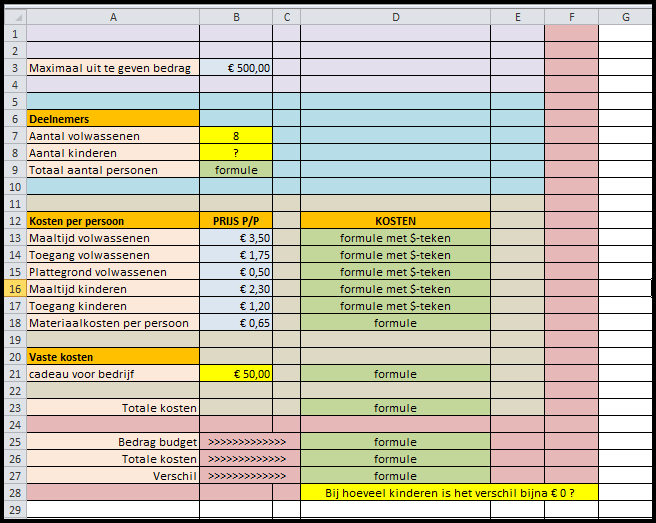 